	MĚSTO ŽATEC	USNESENÍ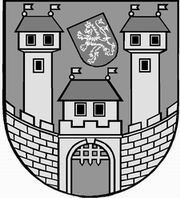 	z 	6	. jednání Rady města Žatce 	konané dne	16.3.2020Usnesení č. 	185 /20	-	189 /20	 185/20	Schválení programu	 186/20	MHD – bezplatná přeprava	 187/20	Přerušení provozu MŠ a Jeslí Žatec	 188/20	Lhůta splatnosti pro uhrazení pravidelných poplatků či jiných (zejména 	smluvních) úhrad městu	 189/20	Čerpání finančních prostředků	 185/20	Schválení programuRada města Žatce projednala a schvaluje program jednání rady města.									 T:  16.3.2020	O:	p.	HAMOUSOVÁ	 186/20	MHD – bezplatná přepravaRada města Žatce projednala a v návaznosti na usnesení vlády č. 194 ze dne 12.03.2020 o vyhlášení stavu nouze a další související krizová opatření schvaluje s účinností od 16.03.2020 do odvolání změnu tarifního řádu MHD schváleného usnesením Rady města Žatce č. 780/18 ze dne 10.12.2018 tak, že přepravované osoby (včetně doprovodu, psů, kočárků a zavazadel) nehradí žádné jízdné, tzn. bude zavedena bezplatná přeprava pro všechny cestující. Od 17.03.2020 do odvolání platí zákaz vstupu cestujících do vozidel MHD bez zakrytí úst a nosu – pokud cestující nemají roušku, mohou použít šátky, šály, ručně šité roušky a jiná alternativní řešení, v opačném případě je možné vykázat cestujícího z přepravy.	T:	16.3.2020	O:	p.	DOBRUSKÝ	 187/20	Přerušení provozu MŠ a Jeslí ŽatecRada města Žatce v návaznosti na Usnesení Vlády České republiky č. 219 ze dne 15.03.2020 o přijetí krizového opatření s účinností od 17.03.2020 od 06:00 hod. dočasně uzavírá provozy mateřských škol a jeslí na území města Žatce s níže uvedenou výjimkou:mateřská škola při Základní škole a Mateřské škole Žatec, ul. Dvořákova 24, okres Louny, a to od 17.03.2020 (pracoviště v nemocnici).Rada města Žatce dále zajišťuje nezbytnou péči o děti ve věku od 3 do 10 let v Mateřské škole Žatec, U Jezu 2903, okres Louny, a to od 17.03.2020 každý pracovní den od 6:00 hodin do 16:00 hodin a v Základní škole a Mateřské škole Žatec, ul. Dvořákova 24, okres Louny každý pracovní den.Ve všech vyjmenovaných zařízeních bude péče vykonávaná ve skupinách maximálně po 15dětech.	T:	17.3.2020	O:	p.	SEDLÁKOVÁ	 188/20	Lhůta splatnosti pro uhrazení pravidelných poplatků či jiných (zejména 	smluvních) úhrad městuRada města Žatce v návaznosti na Usnesení Vlády České republiky č. 217 ze dne 15.03.2020 o přijetí krizového opatření rozhodla, že lhůta splatnosti stanovená do 30.03.2020 nebo 01.04.2020 pro uhrazení pravidelných poplatků či jiných (zejména smluvních) úhrad městu Žatec se prodlužuje do 30.06.2020 bez následků z prodlení.	T:	17.3.2020	O:	p.	SEDLÁKOVÁ	 189/20	Čerpání finančních prostředkůRada města Žatce projednala a v návaznosti na Usnesení Vlády České republiky č. 69/2020 Sb. – vyhlášení nouzového stavu, schvaluje čerpání finančních prostředků z rozpočtu města, kap. 719 – krizové řízení na zajištění nákupů základních potravin a léků pro seniory na území města Žatce a místních částí. U uskutečněných nákupů budou vynaložené finanční prostředky města od seniorů vyúčtovány po ukončení nouzového stavu a vráceny zpět do rozpočtu města. Tato služba bude zajištěna v naléhavých odůvodněných případech.	T: 17.3.2020	O:	p.	SEDLÁKOVÁ	 Starostka	Místostarosta	 Mgr. Zdeňka Hamousová	Ing. Radim LaiblhlasůHamousováLaiblŠpičkaAntoniFrýbaPintrŠtrosspro5////omluven/omluvenproti-zdržel se-hlasůHamousováLaiblŠpičkaAntoniFrýbaPintrŠtrosspro5////omluven/omluvenproti-zdržel se-hlasůHamousováLaiblŠpičkaAntoniFrýbaPintrŠtrosspro5////omluven/omluvenproti-zdržel se-hlasůHamousováLaiblŠpičkaAntoniFrýbaPintrŠtrosspro5////omluven/omluvenproti-zdržel se-hlasůHamousováLaiblŠpičkaAntoniFrýbaPintrŠtrosspro5////omluven/omluvenproti-zdržel se-